Психологические особенности развития ребенка 6-7 летВозраст 6 – 7 лет -значимый период детского развития, когда вырабатываются и устанавливаются важные психологические образования, которые в будущем станут основой для других важных характеристик психики ребенка и формируется готовность к предстоящему школьному обучению.Развитие личности ребенка 6-7 лет.Основным изменением в сознании дошкольника стал так называемый «внутренний план действий», который позволяет ребенку оперировать различными представлениями в уме, а не только в наглядном варианте.Важным в самосознании ребенка, его восприятии образа «Я», становится способность к рефлексии, то есть способность анализировать, отдавать себе отчет в собственных действиях, целях и полученных результатах, а также осознавать свои переживания, чувства. Именно это новообразование в сознании ребенка становится основой для морального развития ребенка. Этот период жизни считается очень чувствительным в сфере воспитания моральных качеств человека. В этом направлении формируются такие качества как заботливость, активное отношение к происходящему вокруг. И как следствие, возникает преобладание общественно значимых мотивов над личными. Появляются интеллектуальные чувства – удивления и любознательности, чувства прекрасного, чувство гордости и самоуважения, чувство вины.Самооценка у ребенка в этом возрасте, как правило, достаточно устойчивая и имеет тенденцию к завышению. При этом ребенок очень ориентирован на внешнюю оценку. Но так как пока он не в состоянии составить объективное мнение о себе самом, он создает свой собственный образ из тех оценок, которые слышит в свой адрес со стороны взрослых и сверстников.  Общение в этом возрасте обозначают как вне ситуативно-личностное, то есть отражающее не данную временную ситуацию, а «что было» или «что будет». Ведущая потребность в процессе общения – потребность во взаимопонимании, сопереживании.Развитие психических процессов ребенка 6-7 лет.Восприятие продолжает свое развитие, оно становится осмысленным, целенаправленным, анализирующим. В этом возрасте полностью усваиваются сенсорные эталоны: форма, цвет, величина. Продолжается развитие восприятия пространства. Дошкольник оперирует такими понятиями как: вниз, вверх, на другую сторону. Также уже должны быть четко сформированы представления право и лево.Память. Поскольку к этому возрасту у ребенка сформировано направленное восприятие и внимание, как следствие и память становится произвольной. То есть дошкольник самостоятельно ставит себе цель: запомнить или вспомнить.Мышление. По-прежнему основным остается наглядно-образное   мышление – представление о предмете в образе словесного описания. Но постепенно формируется и словесно-логическое мышление, то есть умение оперировать словами и понимать логику рассуждений. Ребенок 6-7 лет способен устанавливать причинно-следственные связи («что было» - «что стало»- «что будет потом»).Воображение. Ранее у ребенка было воссоздающее воображение, то есть позволяющее просто представлять какие-либо сказочные образы, а теперь появилось творческое воображение, способное создавать совершенно новые образы. Это особенно важное время для развития фантазии ребенка.Речь. Продолжается развития всех граней речи: грамматика, лексика и, как следствие, речь становится более связанной. Словарный запас увеличивается.К 7 годам завершается период дошкольного возраста ребенка.Основными навыками этого периода становятся:освоение ребенком мира вещей и предметов культуры человека,способность позитивного общения с людьми,развивается половая идентификация,формируется так называемая «внутренняя позиция школьника», то есть осознанное желание ребенка идти в школу, учиться, с полным пониманием того, что ему предстоит делать и чего от него ждут взрослые.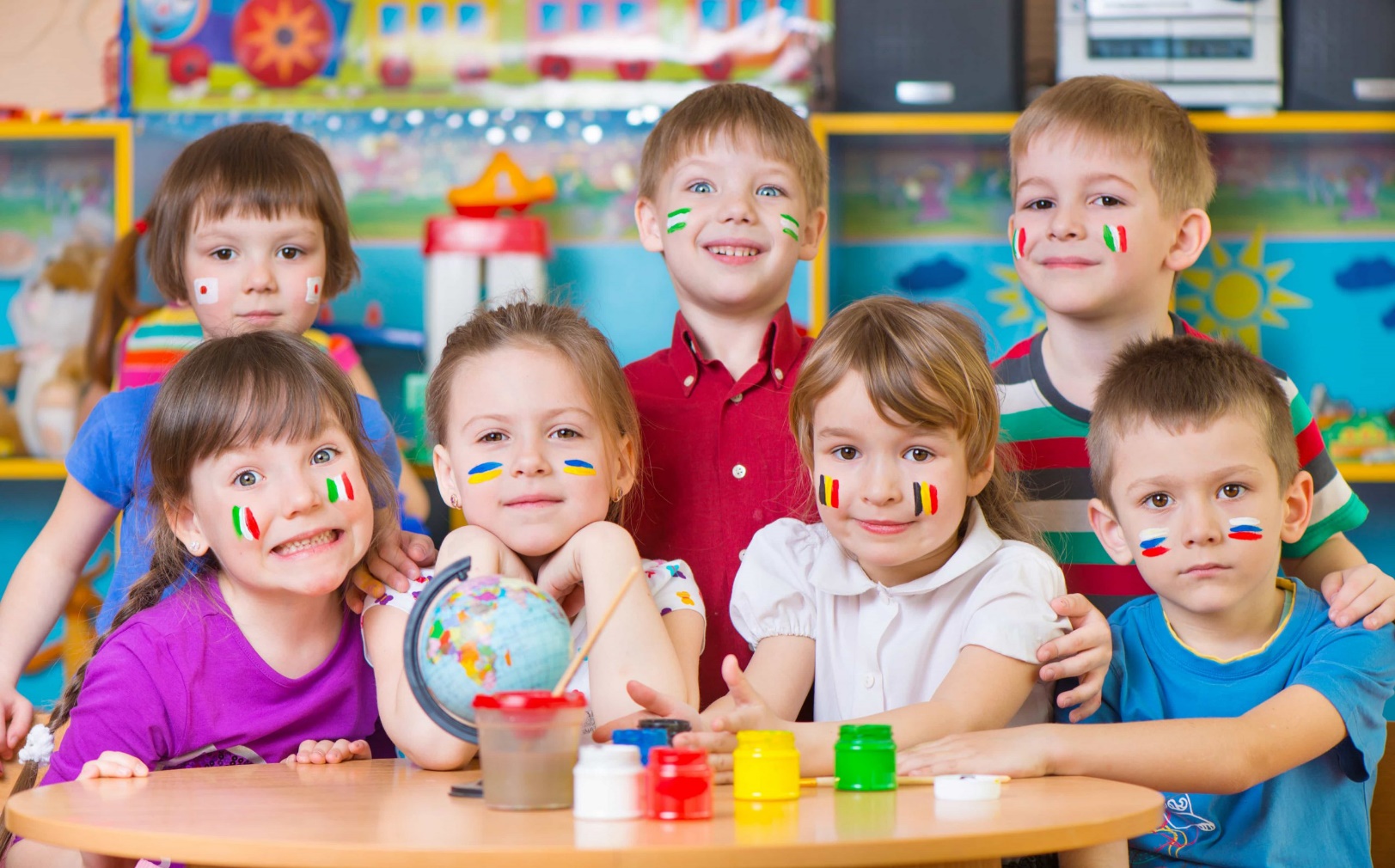 